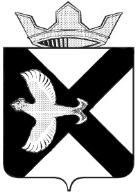 АДМИНИСТРАЦИЯ Муниципального  образования поселок  БоровскийПОСТАНОВЛЕНИЕ28  января 2013 г.							               №  6п.БоровскийТюменского муниципального районаО проведении конкурса сочинений и стихов к 75-летию поселка Боровский.Руководствуясь ст. 34 Устава муниципального  образования поселок Боровский, утвержденным решением Боровской поселковой Думы от 17.06.2005 г. № 59 (с изменениями и дополнениями внесенными решениями Боровской поселковой  Боровской поселковой Думы от 29 марта 2006г. № 25 , 5 апреля 2007г. № 16,  24 декабря 2007г. № 124, 30 декабря 2007г. № 136, 08 сентября 2008г. № 63,  04 мая 2009г. № 33,  06 ноября 2009г. № 102,  12 апреля 2010г. № 18, 16 июля 2010г. № 72,  08 октября 2010г. № 96),  в связи с подготовкой к проведению мероприятий, посвященных 75-летию поселка Боровский:    1.Утвердить:                                                                                                             1.1. положение о конкурсе сочинений и стихов к 75-летию поселка Боровский согласно приложению № 1 к настоящему постановлению;1.2. форму заявки на участие в конкурсе согласно приложению № 21.3. состав жюри конкурса согласно приложению № 3 к настоящему постановлению.2. Опубликовать настоящее  постановление в газете «Боровские вести» и разместить на официальном сайте муниципального образования поселок Боровский.                                                                                                                    3. Контроль за выполнением настоящего постановления возложить на заместителя главы администрации муниципального образования поселок Боровский по социальным вопросам  С.А.Шипицина. Глава администрации                                                                       С.В.Сычева                                                                                                                                       Приложение № 1к постановлению администрациимуниципального образования поселок Боровский                                                                                                       от «___»____________2013г. № _____ПОЛОЖЕНИЕо конкурсе сочинений и стихов к 75-летию поселка БоровскийОбщие положения1.1.Настоящее положение регламентирует порядок организации и проведения конкурса сочинений и стихов в муниципальном образовании поселок Боровский1.2.Организатором конкурса является администрация муниципального образования поселок Боровский. 1.3.Конкурс посвящается 75-летию муниципального образования поселок Боровский.2.Цели проведения конкурса 2.1.Формирование позитивного имиджа поселка Боровский;2.2.Воспитание патриотических чувств, гражданственности; 2.3.Воспитание толерантности и добрососедства, уважения к старшему поколению;2.4.Создание условий для самореализации талантов и способностей жителей поселка в литературном творчестве;2.5.Развитие интереса жителей к истории малой родины, сохранение исторической памяти;2.6.Использование литературных работ победителей и участников конкурса в  сувенирной продукции, посвященной 75-летнему юбилею поселка, для оформления праздничных выставок, презентаций, публикаций в СМИ и других печатных изданиях. 3.Порядок и условия проведения конкурса3.1.Проведение конкурса осуществляется в следующем порядке: 1 этап - анонсирование проведения конкурса (февраль 2013г.);2 этап - прием работ на конкурс(март 2013г.-январь 2014г.); 3 этап - отбор лучших работ (февраль 2014 г.);4 этап – оформление сборника стихов и сочинений (март-апрель 2014г.);5 этап - подведение итогов, награждение победителей (июнь 2014г.); 3.2.В конкурсе могут принять участие все желающие жители поселка Боровский, согласные с условиям конкурса и настоящим Положением. 3.3. На конкурс представляются тексты произведений собственного сочинения. Участники конкурса несут ответственность за нарушение авторских прав третьих лиц. В случае возникновения претензий со стороны третьих лиц в отношении авторских прав или лиц, участники конкурса обязаны урегулировать их самостоятельно.3.4.Каждый участник может прислать на конкурс по 1 работе не более чем в 5 номинациях.3.5.Допускается участие в конкурсе коллективов авторов, семей.3.6.Плата за участие в конкурсе не взимается.3.7.Конкурс проводится по следующим номинациям:3.7.1. Сочинения:- «Моя семья в истории поселка» - «В моем поселке - моя судьба» - «Как чудесен край родной»- «Старожилы поселка вспоминают»- «История одной фотографии»-«Боровский – наша гордость»- «Боровский через 25 лет»3.7.2.Стихи:-  «О крае любимом я строки слагаю…» ( стихи об истории поселка)- «Прекрасное мгновение - природы вдохновение!» (стихи о прекрасных уголках природы поселка Боровский)- «Какие прекрасные люди в поселке Боровский живут!» (стихи о жителях поселка Боровский)- «Про Боровский стихи с ха-ха-ха и хи-хи-хи» (шуточные стихи о поселке, возможна форма эпиграмм или частушек)4.Требования к работам.4.1. К участию в конкурсе принимаются работы в  электронном и печатном виде.4.2.Работы для участия в конкурсе представляются с понедельника по пятницу с 08-00 до 16-00 в кабинет № 8 администрации муниципального образования поселок Боровский по адресу: п. Боровский, ул. Островского, д. 33.4.3.Вместе с представленной работой участник заполняет заявку на участие в конкурсе, согласно утвержденной форме, где предоставляет о себе следующие сведения: Ф.И.О., возраст, адрес проживания, контактный телефон, номинация,  в которой участвует работа. 5.Права на использование работ, поступивших на конкурс5.1.В соответствии с положениями части 4 Гражданского кодекса Российской Федерации от 18.12.2006 № 230-ФЗ авторские права на сочинения и стихи принадлежат авторам этих работ.5.2.Организатор вправе использовать присланные на конкурс работы следующими способами без выплаты авторского вознаграждения: - публиковать работы в местных, районных  и областных СМИ, плакатах и иных информационно-рекламных материалах, посвящённых конкурсу и празднованию 75-летию поселка; - декламировать литературные произведения на праздничных мероприятиях, посвященных  75-летию поселка и других публичных мероприятиях; - использовать произведения целиком или выдержки из них в сувенирной продукции посвященной 75-летию поселка Боровский. 5.3.Прислав работы на конкурс, автор автоматически соглашается с положением конкурса, а также с правом организатора на использование его работ способами, указанными в п. 5.2 6. Подведение итогов.6.1. Для подведения итогов конкурса организатором утверждается жюри.6.2.В каждой номинации определяется три призовых места. Призеры получают дипломы и денежные вознаграждения (или ценные подарки).6.3. Работы оцениваются по следующим критериям:- соответствие тематике;-полнота раскрытия темы, глубина содержания;-правильность фактического материала;-оригинальность идеи и содержания работы;  -соответствие нормам литературного языка;- грамотность.6.4.Награждение победителей будет проходить во время праздничных мероприятий, посвященных 75-летию поселка.                                                                                                                                Приложение № 2к постановлению администрациимуниципального образования поселок Боровский                                                                                                       от «___»____________2013г. № _____ЗАЯВКА 
на участие в конкурсе стихов и сочинений к 75-летию поселка Боровский«_____»____________2013                   __________________(________________________)                                                                                                           Подпись( Расшифровка)            Даю согласие администрации муниципального образования поселок Боровский на обработку сведений, составляющих мои персональные данные,  необходимых для участия в конкурсе.Согласен на совершение администрацией муниципального образования поселок Боровский следующих действий: сбор, систематизацию, накопление, хранение, уточнение (обновление, изменение), использование, распространение (в том числе передачу), уничтожение персональных данных следующими способами: автоматизированная обработка и обработка без использования средств автоматизации.Срок действия настоящего согласия с момента подачи заявки по 31.12.2014г.Настоящее согласие может быть отозвано мной в письменной форме.С юридическими последствиями автоматизированной обработки моих персональных данных ознакомлен.«_____»____________2013                   __________________(________________________)                                                                                                                Подпись( Расшифровка)                                                                                                                                     Приложение № 3к постановлению администрациимуниципального образования поселок Боровский                                                                                                       от «___»____________2013г. № _______СОСТАВ 
жюри конкурсаФамилия Имя ОтчествоАдресТелефонДата рожденияСНИЛСПаспортные данныеНоминация: сочинения:- «Моя семья в истории поселка» - «В моем поселке - моя судьба» - «Как чудесен край родной»- «Старожилы поселка вспоминают»- «История одной фотографии»-«Боровский – наша гордость»- «Боровский через 25 лет»Стихи:-  «О крае любимом я строки слагаю…»-«Прекрасное мгновение - природы вдохновение!» -«Какие прекрасные люди в поселке Боровский живут!» -«Про Боровский стихи с ха-ха-ха и хи-хи-хи» №п/пФамилия Имя ОтчествоДолжностьДолжность1Шипицин Сергей Анатольевич заместитель главы по  социальным вопросам -  председатель жюризаместитель главы по  социальным вопросам -  председатель жюри2Новикова Анна Анатольевнаначальник отдела  по социальным вопросам администрации -секретарь жюриначальник отдела  по социальным вопросам администрации -секретарь жюриЧлены жюри Члены жюри Члены жюри 3Бородкина Лидия Григорьевнажитель поселка Боровский, пенсионер  житель поселка Боровский, пенсионер  4Козлова Светлана Андреевнажитель поселка Боровский, пенсионер  житель поселка Боровский, пенсионер  5Дударева Нина ИвановнаРуководитель музея поселка БоровскийРуководитель музея поселка Боровский